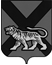 ТЕРРИТОРИАЛЬНАЯ ИЗБИРАТЕЛЬНАЯ КОМИССИЯ ГОРОДА  ДАЛЬНЕГОРСКАР Е Ш Е Н И Е18 сентября 2017 г.                         г. Дальнегорск                        № 441/63Об установлении списка избранных депутатов Думы Дальнегорского городского округаВ соответствии со статьями 28, 81 Избирательного кодекса Приморского края, на основании решений территориальной избирательной комиссии о результатах выборов депутатов Думы Дальнегорского городского округа по одномандатным избирательным округам, руководствуясь решением территориальной избирательной комиссии города Дальнегорска от 22 июня 2017 года № 111/32 «О возложении полномочий окружных избирательных комиссии по выборам депутатов Думы Дальнегорского городского округа на территориальную избирательную комиссию города Дальнегорска», территориальная избирательная комиссия города ДальнегорскаРЕШИЛА:Установить список избранных депутатов Думы Дальнегорского городского округа седьмого созыва по результатам выборов, состоявшихся 10 сентября 2017 года (прилагается).Направить список избранных депутатов Думы Дальнегорского городского округа в Думу Дальнегорского городского округа.Председатель комиссии			                                      С. Н. ЗарецкаяСекретарь комиссии						            О. Д. Деремешко                                                                                                      Приложениек решению территориальной избирательной комиссиигорода Дальнегорскаот 18.09.2017 № 441/63Список избранных депутатов Думы Дальнегорского городского округа седьмого созываОдномандатный избирательный округа № 1 – Аксенова Марина ЕгоровнаОдномандатный избирательный округа № 2 – Герасимов Георгий НиколаевичОдномандатный избирательный округа № 3 – Тарабарин Игорь НиколаевичОдномандатный избирательный округа № 4-  Бражников Тимур КонстантиновичОдномандатный избирательный округа № 5 – Химиченко Елена ВикторовнаОдномандатный избирательный округа № 6 -  Бабусова Наталья БорисовнаОдномандатный избирательный округа № 7 – Черепкин Алексей МихайловичОдномандатный избирательный округа № 8 – Веселова Инна ВладимировнаОдномандатный избирательный округа № 9 – Иванов Валерий ВладимировичОдномандатный избирательный округа № 10 – Тютюник Антон ГеннадьевичОдномандатный избирательный округа № 11 – Язвенко Василий ИвановичОдномандатный избирательный округа № 12 – Мельниченко Дмитрий Сергеевич Одномандатный избирательный округа № 13 – Рябович Сергей ЭдуардовичОдномандатный избирательный округа № 14 – Ручина Ирина АлександровнаОдномандатный избирательный округа № 15 -  Харламов Никита ЮрьевичОдномандатный избирательный округа № 16 – Дырда Наталья ВладимировнаОдномандатный избирательный округа № 17 – Ткачев Сергей СергеевичОдномандатный избирательный округа № 18 – Анташкевич Виталий НиколаевичОдномандатный избирательный округа № 19 -  Теребунова Наталья ГеннадьевнаОдномандатный избирательный округа № 20 – Чудная Евгения ВладимировнаОдномандатный избирательный округа № 21 – Рубцов Александр Евгеньевич